Describe your goal(s) for this proposal? How will this impact students or institutional services?What are some measureable outcomes that demonstrate you met your goal(s)?   What are the steps that you will take or need to be taken to implement this proposal? (Implementation     Plan)    List other areas of compelling evidence that would support your proposal    Compliance   Health & Safety   OtherDescribe how your request is aligned with the following Annual Institutional Goals.Student SuccessAccess, Persistence & Completion:Innovation & Improvement:PartnershipsCulture of Planning, Inquiry & EvidenceGrowth & EfficiencyDemonstrate how your proposal is supported by the 2011-16 Education Master Plan:For ADMINISTRATOR USEDemonstrate how this proposal is supported by your Unit OR Division Plan. Provide link to Unit/Division Plan.Projected Expense ProfileNew Personnel Request--This does not include Full Time Academic Faculty Positions.For personnel requests please attach the job description, job classification and label "Exhibit I."Sub Total:Non Personnel Requests:Total Budget Proposal:$0.00Secondary Effects (if this proposal is approved)For Personnel Requests:What additional space, if any, is needed to accommodate this position?  If so, where is the proposed location?For Equipment and Technology RequestWill additional space be needed to accommodate requested equipment?  If so where is the proposed location?Will requested equipment require maintenance agreements and or support personnel?  If so what are the projected costs?Please list future year anticipated needs and estimated financial needs.  NOTE:  This section refers to any anticipated funding not addressed by this RAP, but required in the future.   This will not be automatically funded.   A new RAP must be completed in future years.Dean ApprovalDate 	Vice President Approval 	Date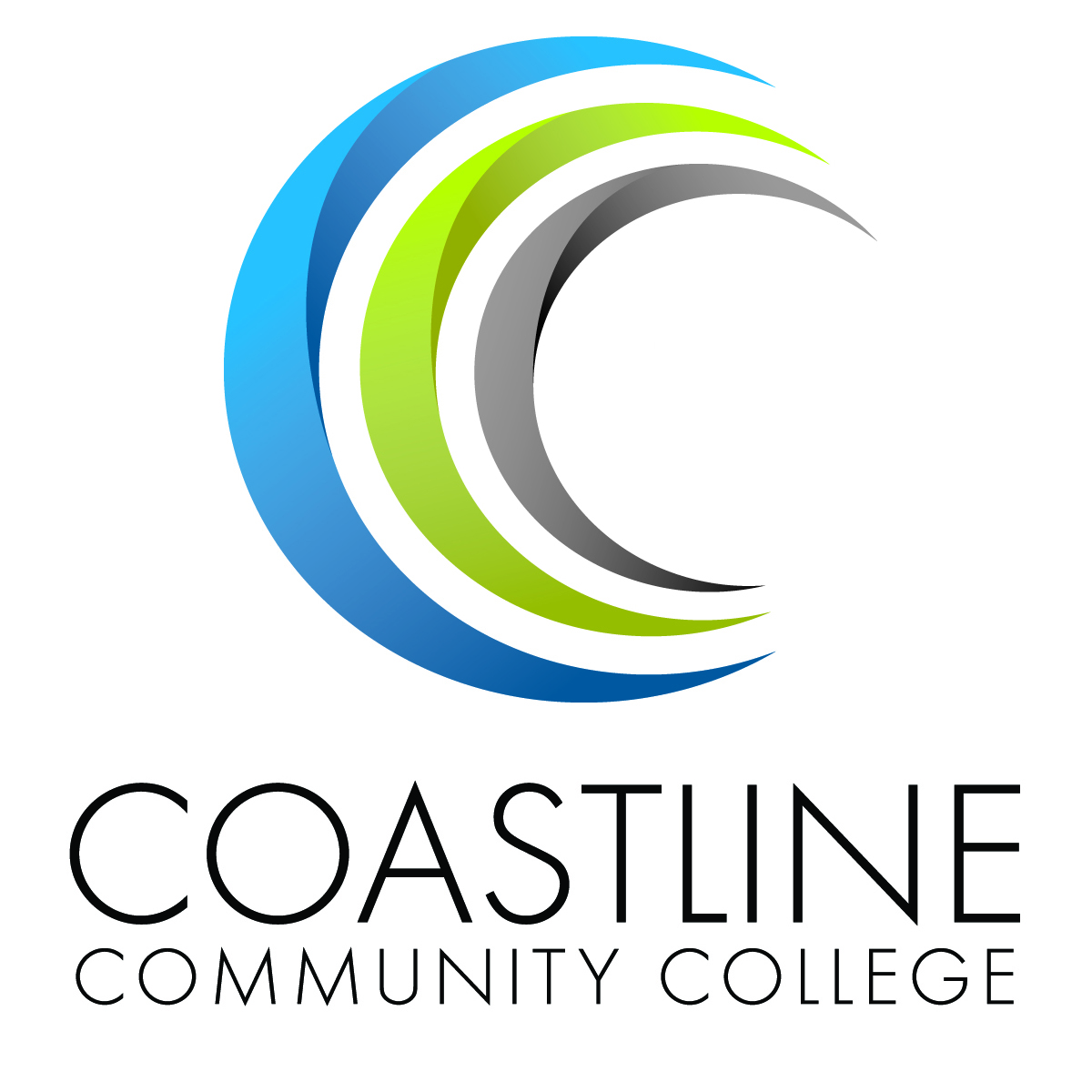 COASTLINE COMMUNITY COLLEGE
BUDGET DEVELOPMENT – FY 2012/2013
Resource Allocation ProposalCOASTLINE COMMUNITY COLLEGE
BUDGET DEVELOPMENT – FY 2012/2013
Resource Allocation ProposalAdministrator Use:COASTLINE COMMUNITY COLLEGE
BUDGET DEVELOPMENT – FY 2012/2013
Resource Allocation ProposalOriginator:Program or Department Name:     Area Dean:Area Vice President:Account Code:Total Amount Requested:One-Time Funding:On-Going Funding:Department Priority Ranking:ofWhat are you requesting? Why is the request being made? Where was the need identified?Demonstrate how your request is supported by your a) Program Review/Annual Program Assessment and b) Student Learning Outcome, Program  Learning Outcome, Institutional Learning Outcome, Service Area Outcome or c) other planning documents.a)b)c)Object CodTitleTitleAmountRequested4XXXSupplies and MaterialsSupplies and MaterialsSupplies and Materials5XXXServicesServicesServices6XXXNew Equipment or Building/Site ImprovementsNew Equipment or Building/Site ImprovementsNew Equipment or Building/Site ImprovementsSub Total:$ 	-